MAS Slezská brána, z. s.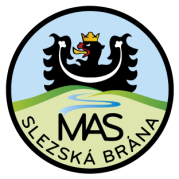 Mírová 178, 739 32 Řepiště, 
IČ 01141422Interní postupy MAS Slezská brána, z. s.pro implementaci SCLLD v operačním programu Technologie a aplikace pro konkurenceschopnost (OP TAK) v programovém období 2021–2027 verze 01/2023Platnost a účinnost od 26. 7. 2023Evidence změnVypracování a aktualizace IP Interní postupy (IP) MAS Slezská brána, z. s. plní funkci vnitřní směrnice pro vyhlašování výzev, hodnocení a výběr projektových záměrů integrovaných projektů při realizaci SCLLD v rámci programového rámce Operačního programu Technologie a aplikace pro konkurenceschopnost (OP TAK) v programovém období 2021–2027. Interní postupy MAS byly zpracovány kanceláří MAS, která zajišťuje realizaci SCLLD a byly schváleny příslušným orgánem MAS v souladu se Stanovami MAS. Interní postupy jsou zpracovány s cílem stanovit jednotná závazná pravidla v oblasti řízení výzev, hodnocení, výběru projektových záměrů integrovaných projektů MAS Slezská brána, z. s. 
Interní postupy jsou zpracovány jako dokument v programovém období 2021–2027 pro Operační program Technologie a aplikace pro konkurenceschopnost. Místní akční skupina Slezská brána, z. s. jako nositel SCLLD bude při realizaci programového rámce OP TAK postupovat v souladu s Programovým dokumentem OP TAK a Metodickým pokynem pro využití integrovaných nástrojů a regionálních akčních plánů v programovém období 2021–2027 (dále jen „MP INRAP“). Zároveň bude Místní akční skupina Slezská brána, z. s. realizovat schválený programový rámce OP TAK včetně finančního plánu a plánu indikátorů dle plánu uvedeného v MS2021+. Interní postupy jsou zpracovány pro realizaci Místní integrované strategie komunitně vedeného rozvoje území MAS Slezská brána 2021–2027, jsou zpracovány ve smyslu Stanov MAS Slezská brána, z. s. a vnitroorganizačních směrnic. Za vypracování IP a jejich aktualizaci je odpovědná Kancelář MAS. Kancelář MAS aktualizuje IP do 20 pracovních dní od změny v jednotném metodickém prostředí (JMP), tohoto dokumentu nebo změny vyvolané změnou legislativy, nejpozději však před vyhlášením dalších výzev MAS. Interní postupy schvaluje Programový výbor MAS. Podrobnosti o schválení interní dokumentace je uvedena ve Stanovách čl. IX bod 3. písm. c). Schválené interní postupy zveřejňuje MAS na svých webových stránkách nejpozději při vyhlášení první výzvy.  Identifikace MAS Administrativní kapacity MAS Činnost orgánů MAS Slezská brána, z. s. vychází ze závazků zavedení Standardizace MAS v programovém období 2021–2027. Kompetence povinných orgánů MAS Slezská brána, z. s. jsou stanoveny platnými Stanovami MAS Slezská brána, z. s., dále je upravují a zpřesňují jednací řády orgánů a vnitřní směrnice MAS. Listiny jsou umístěny na webových stránkách. Valná hromada Valná hromada je nejvyšším orgánem MAS Slezská brána, z. s. Valnou hromadu tvoří všichni členové MAS. Jednání je upraveno Stanovami MAS Slezská brána, z. s. Pravomoci Valné hromady upravují Stanovy MAS. Aktuální seznam členů je uveden na webových stránkách MAS. Programový výbor Programový výbor je výkonným orgánem MAS Slezská brána, z. s. Členové Programového výboru jsou voleni ze členů MAS, přičemž veřejný sektor ani žádná ze zájmových skupin nepřesáhne 49 % hlasovacích práv. Pravomoci Programového výboru jsou upraveny Statutem Programového výboru. Programový výbor má 5 členů. Výběrová komise Výběrová komise je výběrovým orgánem MAS Slezská brána, z. s. Členové Výběrové komise jsou voleni ze členů MAS, přičemž veřejný sektor ani žádná ze zájmových skupin nepřesáhne 49 % hlasovacích práv. Pravomoci Výběrové komise jsou upraveny Statutem Výběrové komise. Hlavním úkolem Výběrové komise je hodnocení projektů na základě objektivních kritérií. Výběrová komise navrhuje pořadí projektů podle počtu bodů dosažených ve věcném hodnocení. Výběrová komise má nejméně 7 členů. Kontrolní komise Kontrolní komise je kontrolním orgánem MAS Slezská brána, z. s. Členové Kontrolní komise jsou voleni ze členů MAS. Pravomoci Kontrolní komise jsou upraveny Statutem Kontrolní komise. Kontrolní komise provádí přezkum hodnocení a řeší stížnosti na činnosti MAS. Kontrolní komise má 3 členy. Kancelář MAS Kancelář MAS je administrativní jednotkou MAS. Složení kanceláře MAS ve vztahu k realizaci strategie CLLD – programového rámce OP TAK je Vedoucí zaměstnanec pro realizaci SCLLD a zaměstnanec MAS – Projektový manažer pro OP TAK. Pracovní náplň pozic Vedoucí zaměstnanec pro realizaci SCLLD a zaměstnanec MAS – Projektový manažer pro OP TAK je součástí pracovní smlouvy. Vedoucí zaměstnanec pro realizaci SCLLD je odpovědný za chod Kanceláře MAS. V případě střetu zájmu se pracovníci Kanceláře MAS navzájem zastupují.  Výzvy MAS Slezská brána, z. s. Postupy pro vyhlašování výzev a hodnocení projektových záměrů jsou uvedeny v jednotlivých kapitolách tohoto dokumentu, v Obecných a Specifických pravidlech pro žadatele a příjemce. Při vyhlašování výzev, bude MAS Slezská brána, z. s. respektovat podmínky výzvy na podporu integrovaných SCLLD, kterou vyhlásí ŘO OP TAK. Harmonogram výzev MAS Harmonogram výzev vyhotovuje kancelář MAS Slezská brána, z. s. maximálně na jeden rok. Zpracovává jej Vedoucí zaměstnanec pro realizaci strategie CLLD na základě podnětů Programového výboru, Valné hromady či pracovních skupin. Harmonogram výzev a jeho aktualizace schvaluje Programový výbor. Harmonogram výzev je zveřejněn na stránkách MAS Slezská brána, z. s., a to do 10 pracovních dní od schválení nebo aktualizace harmonogramu výzev Programovým výborem MAS. Harmonogram výzev není předmětem konzultací a připomínkování ŘO OP TAK. Po schválení či aktualizaci harmonogramu výzev je harmonogram zaslán ŘO OP TAK. Vedoucí zaměstnanec pro realizaci SCLLD zasílá schválený harmonogram výzev na ŘO OP TAK do 20 pracovních dní od schválení harmonogramu či aktualizace ze strany Programového výboru. Příprava výzvy MAS, její vyhlašování a změna výzvy ŘO OP TAK vyhlašuje výzvy pro předkládání projektů z integrovaného nástroje CLLD. Výzvy zveřejňuje po jejich schválení na webu: www.mpo.cz. Výzva MAS je vždy kolová. Hodnocení jednotlivých žádostí probíhá po skončení termínu pro předkládání žádostí. Výzva MAS je povinně zveřejněna na webových stránkách MAS Slezská brána, z. s. Výzva MAS je vyhlašována mimo monitorovací systém MS2021+. Na základě výzvy MAS předkládá žadatel žádost o podporu do specifické výzvy ŘO pro CLLD. MAS nemůže vyhlásit výzvu před vyhlášením výzvy ŘO OP TAK a nemůže ji ukončit později, než je stanoveno datum ukončení příjmů žádosti ve výzvě ŘO OP TAK. Navazující dokumentace k výzvě MAS je tvořena minimálně Obecnými a Specifickými pravidly pro žadatele a příjemce, která byla připravena ŘO OP TAK, Interními postupy MAS a dále zahrnuje komplexní kritéria pro hodnocení projektových záměrů. Výzva MAS je vyhlašována na území MAS, na kterém je realizována strategie CLLD. Časové podmínky, stanovené výzvou, musí respektovat níže uvedené lhůty:datum ukončení příjmu projektových záměrů může nastat nejdříve 30 kalendářních dní po datu vyhlášení výzvy a zahájení příjmu záměrů,text výzvy (včetně navazující dokumentace) musí být zveřejněn na webových stránkách MAS do konce doby udržitelnosti všech projektů v OP TAK nebo do předložení závěrečné zprávy o provádění programu podle toho, co nastane později. Výzva MAS je v souladu s OP TAK výzvou ŘO a schválenou strategií CLLD. Výzva MAS blíže upravuje podmínky pro žadatele v souladu se schválenou strategií CLLD, resp. Programovým rámce OP TAK. Výzva MAS je nástrojem MAS pro řízení realizace strategie komunitně vedeného místního rozvoje.Součástí výzvy je seznam příloh, které vyžaduje MAS pro hodnocení. Ve výzvě MAS je dále uveden odkaz na Interní postupy MAS a odkaz na Obecná a Specifická pravidla pro žadatele a příjemce. Do vydání právního aktu se žadatel řídí verzí Pravidel, která je platná ke dni vyhlášení výzvy MAS, a v době realizace se příjemce řídí vždy aktuální verzí výše uvedených Pravidel. Povinnou přílohou výzvy jsou kritéria pro hodnocení souladu projektového záměru s Programovým rámcem OP TAK a kritéria pro věcné hodnocení. Programový manažer OP TAK připraví Výzvu MAS. Výzva MAS respektuje zaměření opatření programového rámce OP TAK, území MAS, finanční rámec opatření, cílové hodnoty indikátorů a lhůty pro ukončení příjmu projektových záměrů. Změny vyhlášené výzvy provádí kancelář MAS – Programový manažer OP TAK v souladu s MP INRAP na základě změny legislativy, změny nadřazené metodiky, nálezů z kontrol/auditů/administrativního ověření. Změna výzvy musí být řádně odůvodněná, tzn., že upravený text výzvy musí obsahovat popis změny, důvod provedení změny, případné dopady na žadatele/příjemce, pokud ve výzvě doposud nebyl ukončen příjem projektových záměrů.Změny kolové výzvy MAS, které není možné provést:zrušit vyhlášenou výzvu,snížit alokaci výzvy,změnit maximální a minimální hranici celkových způsobilých výdajů,změnit míru spolufinancování,změnit věcné zaměření výzvy,změnit definici oprávněného žadatele, tj. přidat nebo odebrat oprávněného žadatele,posunout nejzazší datum pro ukončení fyzické realizace projektu na dřívější datum,posun data ukončení příjmu projektových záměrů na dřívější datum,měnit kritéria pro hodnocení projektů.Změny výzvy schvaluje Programový výbor MAS Slezská brána, z. s. O každé změně výzvy informuje Programový manažer OP TAK potenciální žadatele. Programový manažer také zveřejňuje výzvu nebo informuje o její změně do 5 pracovních dnů od schválení výzvy Programovým výborem na webu www.masslezskabrana.cz. Výzva MAS je zveřejněna na webu MAS od vyhlášení výzvy až po ukončení doby udržitelnosti všech projektů v OP TAK. Na vyžádání MAS zasílá ŘO OP TAK dokumentaci k výzvě (text výzvy včetně příloh).Tvorba hodnotících kritérií Podrobná kritéria pro hodnocení projektů jsou rozčleněna podle fází procesu hodnocení. Kritéria pro hodnocení splňují základní pravidla pro kritéria a jejich vymezení. Pro hodnocení jsou uvedena jako příloha ke každé výzvě MAS. MAS vytvoří seznam kritérií pro hodnocení. U kritérií pro věcné hodnocení musí být přidělené body jasně charakterizované. Nelze uvést škálu 1–10 bodů, aniž by kritérium bylo možné objektivně vyhodnotit. Ke každé výzvě bude navázána jedna sada kritérií. Ve Specifických pravidlech pro žadatele a příjemce příslušné výzvy pro MAS jsou uvedena obecná kritéria přijatelnosti, kritéria formálních náležitostí a specifická kritéria přijatelnosti. Z těchto kritérií vychází kritéria pro hodnocení Posouzení souladu projektového záměru s Programovým rámcem OP TAK. MAS přebírá adekvátní kritéria, která vychází ze šablony projektového záměru, jež vyplňuje žadatel.Kritéria pro Posouzení souladu projektového záměru s Programovým rámcem OP TAK jsou zapracována do kontrolních listů.  MAS je povinna podle těchto kontrolních listů kritéria vyhodnotit.Povinné kritéria formálních náležitostí a přijatelnosti Projekt je svým záměrem v souladu s cíli a podporovanými aktivitami výzvy MAS Projekt je v souladu s podmínkami výzvy MAS Žadatel splňuje definice oprávněného příjemce pro příslušný specifický cíl a výzvu MAS Projekt respektuje minimální a maximální hranici celkových způsobilých výdajů, pokud jsou stanoveny Projekt respektuje limity způsobilých výdajů, pokud jsou stanoveny Potřebnost realizace je odůvodněná Žádost o podporu je podaná v předepsané formě Žádost o podporu je podepsaná oprávněným zástupcem žadatele Jsou doloženy všechny povinné přílohy a obsahově splňují náležitosti požadované v dokumentaci k výzvě MAS Alespoň jedno z kritérií bude posuzovat soulad projektu se schválenou strategií CLLD. Zásady tvorby kritérií hodnocení Operace přispívá k dosažení cílů a výsledků příslušného opatření a strategie CLLD Kritéria pro hodnocení respektují aspekty kvality projektů Účelnost Efektivnost Hospodárnost Potřebnost Proveditelnost Soulad s horizontálními principy MAS uvádí aspekty kvality projektů v kontrolním listu pro věcné hodnocení. Kritéria pro hodnocení jsou nediskriminační a transparentní. Kancelář MAS (Programový manažer OP TAK a vedoucí zaměstnanec pro realizaci SCLLD) ve spolupráci s Programovým výborem připraví kritéria pro Posouzení souladu projektového záměru s Programovým rámcem OP TAK a Kritéria pro věcné hodnocení. MAS stanovuje primárně kritéria, která hodnotí přínos projektového záměru k plnění záměrů a cílů strategie CLLD.V případě, kdy MAS vyhlašuje výzvu na několik aktivit, zpracovává kancelář MAS (Programový manažer OP TAK a vedoucí zaměstnanec pro realizaci SCLLD) jednu sadu kritérií. Jednotlivá kritéria jsou odlišena pro různé aktivity tak, že je u nich uvedeno „nerelevantní“ pro konkrétní aktivitu.Kancelář MAS (Programový manažer OP TAK a vedoucí zaměstnanec pro realizaci SCLLD) stanoví, která kritéria jsou pro Posouzení souladu projektového záměru s Programovým rámcem OP TAK napravitelná a nenapravitelná. Tato kritéria schvaluje Programový výbor.Kritéria pro Posouzení souladu projektového záměru s Programovým rámcem OP TAK mají formu vylučovacích kritérií v podobě: splněno/nesplněno/nerelevantní/nehodnoceno.Kritéria pro věcné hodnocení jsou hodnotící – míra naplnění kritéria se hodnotí body.Kancelář MAS (Programový manažer OP TAK a vedoucí zaměstnanec pro realizaci SCLLD) určí způsob bodování jednotlivých kritérií pro věcné hodnocení a určí minimální bodovou hranici ke splnění podmínek věcného hodnocení MAS. Minimální bodová hranice nebude nižší než 50 % z maximálního počtu bodů.Kritéria pro věcné hodnocení schvaluje Programový výbor MAS.Kontrolní listy MAS Kancelář MAS zpracovává kontrolní listy pro hodnocení projektových záměrů (Posouzení souladu projektového záměru s Programovým rámcem OP TAK, Věcné hodnocení). Kontrolní listy vycházejí z hodnotících kritérií. Hodnocení a výběr projektových záměrů MAS provádí hodnocení a výběr projektových záměrů integrovaných projektů na základě předem stanovených kritérií pro výběr projektových záměrů. MAS se podílí na výběru operací v souladu s evropskou legislativou a podmínkami Programového dokumentu OP TAK. MAS dodržuje nediskriminační a transparentní proces výběru projektů a kritéria, jež brání střetu zájmu a zajišťuje, že rozhodnutí o výběru nebude kontrolovat jedna zájmová skupina. Hodnocení projektů je soubor činností, které jsou vykonávány od podání projektového záměru na MAS až do vydání/podepsání právního aktu o poskytnutí dotace. Hodnocení projektů probíhá ve třech fázích. Posouzení souladu projektového záměru s programovým rámcem OP Tak, kterou provádí zaměstnanci MAS. Věcné hodnocení, které provádí Výběrová komise MAS. Hodnocení žádostí o podporu ze strany API. Hodnotitelé na MAS provádějí hodnocení podle předem stanovených kritérií pro hodnocení projektových záměrů a vyplňují kontrolní list. Ke každému kritériu uvádějí srozumitelné odůvodnění výsledku hodnocení. Posouzení souladu projektového záměru s Programovým rámcem OP TAK Posouzení souladu projektového záměru s Programovým rámcem OP TAK (dále jen „Posouzení souladu záměru“) probíhá mimo systém MS 2021+ a provádí jej Programový manažer MAS. Při Posouzení souladu záměru uplatňuje MAS nezávislé hodnocení jedním hodnotitelem (Programový manažer MAS) a zkontrolování jedním schvalovatelem (Vedoucí pracovník pro realizaci SCLLD). Schvalovatel je zároveň druhým hodnotitelem, tzn., že schvalovatel provádí schválení hodnocení a zároveň ověřuje správnost hodnocení prvního hodnotitele. Hodnotitel/schvalovatel, který se podílel na zpracování projektového záměru, se neúčastní hodnocení projektového záměru ve výzvě. Na osoby, které provádějí Posouzení souladu projektu, se vztahuje ustanovení o střetu zájmů.Pro Posouzení souladu záměru je přiřazen Programový manažer OP TAK k projektovému záměru jako hodnotitel a vedoucí zaměstnanec pro realizaci SCLLD jako schvalovatel. Do procesu Posouzení souladu záměru mohou být podle pracovní vytíženosti a zamezení střetu zájmů přiřazeni i další Programoví manažeři MAS. Výstupem Posouzení souladu záměru je vyplněný kontrolní list projektu, který je elektronicky nebo ručně podepsán ze strany hodnotitele a ze strany schvalovatele. Kancelář MAS zahajuje Posouzení souladu přijatých projektových záměrů po ukončení příjmu projektových záměrů na MAS. Lhůta pro provedení Posouzení souladu záměrů je 30 pracovních dní od ukončení příjmu záměrů, lhůta se pozastavuje po dobu, kdy má žadatel záměr k doplnění.Pokud při Posouzení souladu záměru projektový záměr nesplní jedno či více napravitelných kritérií, případně nelze vyhodnotit některé z nenapravitelných kritérií, je žadatel vyzván k doplnění projektového záměru maximálně 2krát.Lhůta pro doplnění projektového záměru je 5 pracovních dnů od oznámení žadateli, v odůvodněných případech lze lhůtu prodloužit maximálně o 5 pracovních dnů. V případě nedostatečného doplnění, nebo v případě, že žadatel na první výzvu nereaguje, je žadateli odeslána 2. výzva k doplnění projektového záměru. Pokud žadatel ani po opakované výzvě nepošle projektový záměr splňující všechna kritéria, je hodnocení ukončeno – tzn., projektový záměr nesplnil Posouzení souladu záměru. Programový manažer OP TAK zašle žadateli e-mail o ukončení Posouzení souladu záměru. Každý žadatel může podat žádost o přezkum v případě negativního výsledku Posouzení souladu záměru. Žadatelé se mohou práva na podání žádosti o přezkum vzdát. Podrobnosti v kapitole Přezkum hodnocení projektů IP. Po uplynutí lhůty pro podání žádosti o přezkum, vyřešení případných žádostí o přezkum a opravného hodnocení, informuje Programový manažer OP TAK s vědomím Vedoucího zaměstnance SCLLD elektronicky členy Výběrové komise o ukončení Posouzení souladu záměru včetně přezkumů. Lhůta pro věcné hodnocení začíná běžet následující den od zaslání informace o ukončení procesu Posouzení souladu záměru včetně přezkumů členům Výběrové komise.Věcné hodnocení Za věcné hodnocení zodpovídá Výběrová komise MAS Slezská brána, z. s. Výběrová komise MAS hodnotí jednotlivé projektové záměry, přiděluje bodové hodnocení, a vytváří zápis z jednání a vyplňuje kontrolní listy s hodnocením projektových záměrů. Výstupem hodnocení je seznam projektových záměrů seřazených sestupně podle dosažených bodů. V průběhu věcného hodnocení nesmí hodnotitelé komunikovat se žadateli. Do věcného hodnocení jsou předány Programovým manažerem OP TAK projektové záměry, které splnily podmínky Posouzení souladu projektu.Výběrová komise MAS ohodnotí projektové záměry nejpozději do 20 pracovních dnů od ukončení fáze Posouzení souladu projektu (po uplynutí lhůty pro podání žádostí o přezkum, resp. po podání vzdání se práva podání žádosti o přezkum všech žadatelů, resp. po vyřízení žádostí o přezkum ve fázi Posouzení souladu projektu) podle schválených kritérií pro věcné hodnocení.Pravidla jednání Výběrové komise jsou uvedena ve Stanovách MAS Slezská brána, z. s., a dále upravena Statutem Výběrové komise.Věcné hodnocení všech předložených projektových záměrů ve výzvě MAS provádí Výběrová komise MAS. Na jednání Výběrové komise vznikne kontrolní list ke každému hodnocenému projektovému záměru. Věcné hodnocení předložených projektových záměrů a seznam hodnocených projektových záměrů seřazení podle věcného hodnocení schvaluje Výběrová komise. Kancelář MAS jménem předsedy Výběrové komise zasílá pozvánku na jednání Výběrové komise do 10 pracovních dnů od ukončení fáze kontroly formálních náležitostí a přijatelnosti, resp. do 10 pracovních dnů od stanovení povinnosti provést opravné hodnocení, členům Výběrové komise. Programový manažer OP TAK připraví veškeré podklady pro hodnocení. Podklady pro hodnocení obdrží členové Výběrové komise nejpozději 5 pracovních dnů před jednáním Výběrové komise.Programový manažer OP TAK zajistí před zahájením hodnocení proškolení všech členů Výběrové komise o střetu zájmů a seznámí členy s postupem při bodování a rozhodování. Na členy Výběrové komise se vztahuje ustanovení o střetu zájmů. Členové Výběrové komise, kteří jsou ve střetu zájmů, se jednání neúčastní. Členové Výběrové komise v průběhu hodnocení nekomunikují s žadateli.Na jednání Výběrové komise vznikne kontrolní list ke každému projektovému záměru, který je součástí zápisu z jednání Výběrové komise jako příloha. Členové Výběrové komise hodnotí konsensuálně, v případě, že se názorové rozdíly nepodaří vysvětlit a najít konsensus, může předseda Výběrové komise nechat o výsledku hodnocení hlasovat. Přítomní členové Výběrové komise vyplňují a podepisují kontrolní list ke každému projektovému záměru.Zápis z jednání Výběrové komise obsahuje projektové záměry seřazené sestupně podle dosažených bodů, rozdělené na projektové záměry, které splnily a nesplnily podmínky věcného hodnocení. V případě shodného počtu bodů u dvou a více projektů v jedné výzvě se ve věcném hodnocení výše umístí projekty s nižšími celkovými způsobilými výdaji. O věcném hodnocení předložených žádostí hlasuje Výběrová komise dle Stanov MAS Slezská brána, z. s.Do 10 pracovních dnů od ukončení jednání Výběrové komise je Programovým manažerem OP TAK výsledek hodnocení spolu se zápisem z jednání z Výběrové komise zveřejněn na stránkách MAS. O výsledku věcného hodnocení je žadatel informován prostřednictvím informativního e-mailu ze strany nositele SCLLD (MAS Slezská brána, z. s.) a to do 10 pracovních dnů od ukončení jednání Výběrové komise.Ode dne doručení e-mailu žadateli s výsledkem hodnocení běží žadateli lhůta pro možnost podání žádostí o přezkum v případě negativního i pozitivního výsledku věcného hodnocení. Žadatelé se mohou podání žádosti o přezkum vzdát. Podrobnosti jsou uvedeny v kapitole Přezkum hodnocení projektových záměrů IP.Po uplynutí lhůty pro podání žádostí o přezkum, resp. po podání vzdání se práva na podání žádosti o přezkum všech žadatelů, resp. po vyřízení žádostí o přezkum ve fázi věcného hodnocení jsou projektové záměry předány Programovému výboru MAS Slezská brána, z. s. Podrobnosti o výběru projektů jsou uvedeny v kapitole Výběr projektových záměrů IP. Výběr projektových záměrůProces výběru projektových záměrů je soubor činností, které jsou vykonávány v období od ukončení Věcného hodnocení projektových záměrů do zasedání Programového výboru, jakožto rozhodovacího orgánu MAS Slezská brána, z. s. Cílem výběru projektových záměrů je vybrat transparentně na základě výsledků hodnocení projektových záměrů takové záměry, které přispějí k plnění cílů SCLLD. Podmínkou pro zařazení projektového záměru do procesu Výběru je splnění podmínek věcného hodnocení MAS. Rozhodovací orgán nesmí měnit bodové ohodnocení a pořadí projektových záměrů z věcného hodnocení. Pokud MAS vyhlašuje výzvu na několik aktivit, je výstupem výběru projektových záměrů jeden seznam za výzvu, nikoli seznam za každou aktivitu.Za výběr projektových záměrů je odpovědný Programový výbor jakožto rozhodovací orgán MAS Slezská brána, z. s. Pravomoci Programového výboru jsou uvedeny ve Statutu a Stanovách MAS Slezská brána, z. s. Vedoucí zaměstnanec pro realizaci SCLLD zasílá pozvánku na jednání členům Programového výboru do 10 pracovních dnů od předání zápisu a výsledku věcného hodnocení Výběrové komise. Součástí pozvánky je zápis z jednání Výběrové komise, popřípadě další dokumentace MAS.Jednání Programového výboru se koná nejpozději do 20 pracovních dnů od ukončení fáze věcného hodnocení (po uplynutí lhůty pro podání žádostí o přezkum, resp. po podání vzdání se práva na podání žádosti o přezkum všech žadatelů, resp. po vyřízení žádostí o přezkum ve fázi věcného hodnocení).Programový výbor MAS Slezská brána, z. s. vybírá projektové záměry na základě návrhu Výběrové komise. Členové Programového výboru, kteří provádí výběr projektových záměrů na základě výsledku věcného hodnocení, nesmí být ve střetu zájmů. Při výběru projektových záměrů vydává MAS kladné vyjádření o souladu projektového záměru se schválenou strategií CLLD pouze do 100 % alokace výzvy MAS, do které byl projektový záměr předložen, za splnění podmínek výzvy MAS. V případě nevyčerpání alokace ve výzvě MAS rozhodne Programový výbor o možnosti opětovného vyhlášení výzvy MAS.Z jednání Programového výboru vytvoří určený zapisovatel zápis, ve kterém jsou vypsány projektové záměry, které byly a nebyly vybrány a také Vyjádření MAS o souladu/nesouladu projektového záměru se schválenou strategií CLLD. Programový manažer OP TAK do 10 pracovních dnů od ukončení výběru projektových záměrů předává ŘO OP TAK jeho výstupy, Vyjádření MAS o souladu/nesouladu projektového záměru se schválenou strategií CLLD a zápis z jednání Programového výboru. Ukončením výběru integrovaných projektů se rozumí okamžik podepsání zápisu z jednání.Programový manažer OP TAK zasílá žadateli e-mail z adresy nositele SCLLD (MAS Slezská brána, z. s.) do 10 pracovních dnů od ukončení výběru projektových záměrů.Programový manažer OP TAK zveřejňuje zápis včetně seznamu vybraných a nevybraných projektových záměrů na webu MAS do 10 pracovních dní od ukončení výběru projektových záměrů integrovaných projektů.Proti rozhodnutí Programového výboru MAS Slezská brána, z. s. o výběru projektových záměrů může žadatel podat odvolání. Podání projektové žádosti do MS 2021+ ze strany žadateleMAS provádí hodnocení a výběr projektových záměrů mimo monitorovací systém MS2021+, dalším krokem žadatele je podání žádosti o podporu integrovaného projektu prostřednictvím MS2021+.Jednou z povinných příloh při podání žádosti o podporu do systému MS2021+ je kladné vyjádření MAS o souladu se schválenou strategií CLLD. Přílohu MAS zpracovává dle vzoru uvedeného v příloze Specifických pravidel konkrétní výzvy. Přílohou kladného vyjádření MAS o souladu se schválenou strategií CLLD je projektový záměr, jehož se toto vyjádření týká. Kladné vyjádření MAS musí být platné ke dni registrace žádosti o podporu do systému MS2021+. MAS vydává přílohu „Vyjádření MAS o souladu se schválenou strategií CLLD“ do 5 pracovních dnů ode dne jednání Programového výboru, na kterém bylo rozhodnuto o výběru projektů konkrétní výzvy. Programový manažer OP TAK zasílá přílohu úspěšným žadatelům elektronicky.Příloha „Vyjádření MAS o souladu se schválenou strategií CLLD“ je platná 15 pracovních dní od data podepsání přílohy oprávněnou osobou (toto datum je dáno datem uvedeném v elektronickém podpisu oprávněné osoby). Datum platnosti přílohy je uvedeno přímo v dokumentu „Vyjádření MAS o souladu se schválenou strategií CLLD“.Elektronickou žádost o podporu v MS2021+ vždy připodepisuje pověřený zástupce MAS, jemuž je žádost nasdílena žadatelem (jako první signatář v pořadí). Tímto postupem MAS osvědčí soulad elektronické žádosti s projektovým záměrem, jenž byl předmětem hodnocení MAS.Přezkum hodnocení projektových záměrů Každý žadatel může podat žádost o přezkum, i když uspěl, nejpozději do 15 kalendářních dnů ode dne doručení oznámení o výsledku hodnocení. Žádost o přezkum lze podat po každé části hodnocení MAS. Žadatelé se mohou práva na podání žádosti o přezkum vzdát. Vedoucí zaměstnanec pro realizaci SCLLD informuje žadatele o možnosti vzdání se přezkumu. Urychlit proces hodnocení lze pouze v případě, kdy se všichni žadatelé ve výzvě MAS vzdají práva na podání žádosti o přezkum. Urychlit proces hodnocení lze pouze v případě, kdy se všichni žadatelé ve výzvě MAS vzdají práva na podání žádosti o přezkum. Žadatel může potvrdit vzdání se práva na přezkum e-mailem. Přílohou je vyplněný Vzor vzdání se práva podat žádost o přezkum, nebo doručí písemně/osobně na MAS. Žadatel vyplní jednotný formulář pro přezkum a odešle ho e-mailem na kontaktní adresu uvedenou ve výzvě MAS.Přezkum hodnocení provádí Kontrolní komise MAS Slezská brána, z. s. na základě podkladů od žadatele, který o přezkumné řízení požádal. Pravidla jednání Kontrolní komise MAS Slezská brána, z. s. jsou uvedeny ve Statutu Kontrolní komise. Kontrolní a monitorovací komise MAS rozhodne nejpozději do 5 pracovních dnů od podání žádosti o přezkum, v odůvodněných případech do 10 pracovních dnů od podání žádosti o přezkum. O důvodech prodloužení lhůty bude žadatel informován elektronicky. Výsledek přezkumného řízení je zaznamenán do zápisu z jednání Kontrolní komise MAS.Z jednání Kontrolní komise MAS musí být pořízen zápis, který bude minimálně obsahovat následující informace:datum a čas začátku jednání,jmenný seznam účastníků,stručný popis obsahu žádosti o přezkum, identifikace žádosti o podporu,osoby vyloučené z rozhodování o dané žádosti o přezkum z důvodu střetu zájmů,rozhodnutí Kontrolní komise MAS Zápis vypracovává člen Kontrolní komise MAS nebo Programový manažer. Podrobnosti o schvalování zápisu z přezkumu jsou uvedeny ve Statutu Kontrolní komise. Kontrolní komise se zabývá kritérií, jejichž nesplnění vedlo k vyřazení projektového záměru nebo proti výsledku bodového hodnocení. Žadatel se může odkazovat pouze na informace, které byly uvedeny v předloženém projektovém záměru. Na dodatečné informace, které nebyly uvedeny v předloženém projektovém záměru, nesmí být brán zřetel. U každého přezkoumávaného kritéria Kontrolní komise MAS uvede, zda shledal žádost důvodnou/částečně důvodnou/nedůvodnou a zároveň uvede popis svého rozhodnutí. V případě, že žadatel v Žádosti o přezkum napadá kritéria, jejichž nesplnění nevedlo k vyřazení projektového záměru (např. kritéria Posouzení souladu projektu, u kterých nebyl vyzván k doplnění, protože žádost nesplňovala některé z nenapravitelných kritérií), se Kontrolní komise těmito kritérii nezabývá.Pokud nastane situace, kdy bude žádost o přezkum vyhodnocena jako důvodná či částečně důvodná, proběhne nové hodnocení u těch kritérií, které byly přezkumem zpochybněny. Výrok Kontrolní komise je závazný pro opravné hodnocení. Nové hodnocení proběhne nejpozději do 30 pracovních dnů podle procesu hodnocení nastaveného v kapitole Hodnocení a výběr projektových záměrů IP. Na hodnocení se smí podílet hodnotitel/hodnotící komise, který prováděl/a původní hodnocení.Žádost o přezkum žadatel může podat proti pozitivnímu i negativnímu výsledku věcného hodnocení. Žadatelé se mohou práva na podání žádosti o přezkum vzdát. Pokud žadatel podá žádost o přezkum rozhodnutí poskytovateli dotace (ŘO OP TAK), posuzuje žádost o přezkum přezkumná komise ŘO OP TAK v souladu s postupy stanovenými Metodickým pokynem pro výzvy, hodnocení a výběr projektů v programovém období 2021–2027 a interními postupy ŘO. ŘO může interními postupy rovněž upravit způsob a rozsah zapojení MAS (poskytnutí podkladů, účast na jednání přezkumné komise) do vyřízení žádosti o přezkum. Opatření proti střetu zájmůZaměstnanci kanceláře MAS, provádějící posouzení souladu projektu, nesmí být v podjatosti vůči hodnoceným projektovým záměrům a před zahájením hodnocení podepíší etický kodex. Pokud zaměstnanci kanceláře MAS jsou podjati, informují o své podjatosti Vedoucího zaměstnance pro realizaci SCLLD a nesmí hodnotit žádný projektový záměr v dané výzvě.Členové Výběrové komise, Programového výboru, Kontrolní komise, kteří se podílí na hodnocení a výběru projektových záměrů před každým jednáním, na kterém je prováděno hodnocení, přezkum hodnocení a výběr projektových záměrů, podepíší etický kodex. V něm jsou uvedeny postupy pro zamezení korupčního jednání, zajištění transparentnosti a rovného přístupu k žadatelům. Členové Výběrové komise, Programového výboru, Kontrolní komise, kteří jsou ve střetu zájmů, jsou povinni o této skutečnosti informovat Vedoucího zaměstnance pro realizaci SCLLD před jednáním Výběrové komise, Programového výboru, Kontrolní komise, případně neprodleně po zjištění této skutečnosti. Členové Výběrové komise, Programového výboru, Kontrolní komise, kteří jsou ve střetu zájmů, se nebudou podílet na hodnocení a výběru daného projektového záměru ani ostatních projektových záměrů, které danému projektovému záměru při hodnocení a výběru konkurují.Členové Výběrové komise a Programového výboru, kteří se podílejí na věcném hodnocení a výběru projektových záměrů, řádně zdůvodňují svá rozhodnutí a stanoviska, aby bylo zřejmé, na základě, čeho bylo příslušné rozhodnutí učiněno.MAS zajistí, aby při rozhodování o hodnocení a výběru projektových záměrů náleželo nejméně 50 % hlasů partnerům (členům orgánů), kteří nezahrnují veřejný sektor.Z jednání Programového výboru, Výběrové komise a Kontrolní komise je pořízen písemný zápis, který obsahuje minimálně:Datum a čas jednání.Jmenný seznam účastníků.Přehled hodnocených projektových záměrů a jejich slovní a bodové ohodnocení (včetně zdůvodnění ke každému projektovému záměru) – v případě věcného hodnocení, nebo přehled vybraných a nevybraných – v případě výběru projektových záměrů.Informování o střetu zájmů.Vybraní ověřovatelé na jednáních orgánů MAS (Programový výbor, Výběrová komise, Kontrolní komise) podepisují na závěr jednání zápis s výsledkem jednání. Zápis z jednání orgánů MAS provádějící hodnocení a výběr projektových záměrů, případně přezkum hodnocení, bude zveřejněn kanceláří MAS na webových stránkách MAS společně se seznamem vybraných a nevybraných projektových záměrů a to do 10 pracovních dní od ukončení výběru projektových záměrů. Auditní stopa, archivace, spolupráce s externími subjektyMAS je povinna uchovat veškerou dokumentaci související s programovým rámcem OP TAK a jeho realizací po dobu určenou právními předpisy ČR nebo EU (minimálně do 31. prosince 2035), a zajistit tak dostatečnou auditní stopu o realizaci programového rámce OP TAK. Archivace a skartace veškerých dokumentů se řídí Archivační směrnicí MAS Slezská brána, z. s. Odpovědnost za prováděné činnosti v rámci zajištění auditní stopy, archivace, spolupráce s externími subjekty nese Vedoucí pracovník pro realizaci SCLLD. MAS umožní výkon kontroly nebo auditu dalším pověřeným orgánům ČR nebo EU, poskytne jim nezbytnou součinnost, včetně umožnění vstupu do budov, místností a míst dotčených realizací programového rámce OP TAK, a zajistí přístup k veškerým dokladům a dokumentům souvisejícím s realizací programového rámce OP TAK.MAS je zároveň povinna informovat ŘO OP TAK o jakýchkoliv kontrolách a auditech provedených dalšími pověřenými orgány ČR nebo EU v souvislosti s programovým rámcem OP TAK a o jejich výsledcích.Nesrovnalosti a stížnostiPokud žadatel podá stížnost na postup MAS při hodnocení a výběru projektových záměrů kontrolní orgán MAS prověří postup příslušných orgánů MAS v souladu s metodikou MP INRAP a interními postupy.Na MAS Slezská brána, z. s. je za vedení evidence a vyřizování stížností zodpovědný kontrolní orgán, tedy: Kontrolní komise. Odpovědnost za prováděné činnosti v rámci vyřizování nesrovnalostí a stížností nese Vedoucí zaměstnanec pro realizaci SCLLD. Lhůta pro vyřizování stížností je 30 pracovních dní.Komunikace se žadateli a partneryKomunikaci se žadateli zajišťuje především kancelář MAS (Programový manažer OP TAK a Vedoucí zaměstnanec pro realizaci SCLLD). Konzultace s žadateli a příjemci poskytuje MAS Slezská brána, z. s. bezplatně k přípravě projektových záměrů a k navrhovaným změnám projektových záměrů. Komunikace s žadateli, příjemci a partnery MAS probíhá prostřednictvím elektronické e-mailové komunikace, telefonicky a osobně. Kancelář MAS odpovídá na dotazy do 14 pracovních dní od zaslání dotazu MAS. Programový manažer OP TAK a Vedoucí zaměstnanec pro realizaci SCLLD poskytují i osobní konzultace především v prostorách kanceláře MAS, po domluvě na sjednaném místě. MAS na svých stránkách uvádí konzultační hodiny a kontaktní osoby. Na základě telefonické komunikace je možné konzultaci sjednat i na jiné termíny oproti uvedeným konzultačním hodinám. Na žádost žadatele, příjemce či partnera MAS je možno vyhotovit písemný zápis z jednání/konzultace.Kancelář MAS je dále odpovědná za funkčnost internetových stránek MAS Slezská brána, z. s., (www.masslezskabrana.cz), které jsou jedním z typu komunikace. Web MAS Slezská brána, z. s. obsahuje minimálně:Zřizovací dokumentaci MAS, interní postupy Aktuální seznam partnerů a zájmových skupin Adresa sídla, kanceláře, konzultační hodiny a kontaktní osoby Mapa území MAS Výroční zprávy o činnosti hospodaření MAS Seznam členů povinných orgánů MAS Výzvy MAS včetně relevantních příloh Strategii CLLD MAS Slezská brána, z. s.  Informace o projektech podpořených v rámci SCLLD Archiv dokumentace. Příloha č. 1: Etický kodexJá, jakožto osoba zapojená do hodnocení a výběru (dále jen „hodnotitel/hodnotitelka“) projektových záměrů integrovaných projektů z Operačního programu Technologie a aplikace pro konkurenceschopnost (dále jen „OP TAK“), přijímám následující ustanovení (dále také „Etický kodex“). Hodnotitel/hodnotitelka se zdrží takového jednání, které by vedlo ke střetu veřejného zájmu s jeho/jejím zájmem osobním; tj.: jedná nepodjatě a nestranně. Za osobní zájem je považován jakýkoliv zájem, který přináší nebo by mohl přinést dotčené osobě nebo jiné osobě jí blízké, případně fyzické nebo právnické osobě, kterou tato osoba zastupuje na základě zákona nebo plné moci, výhodu spočívající v získání majetkového nebo jiného prospěchu, či poškozování třetích osob v její prospěch. Hodnotitel/hodnotitelka nevyužívá informace související s jeho/její činností v rámci implementace OP TAK pro svůj osobní zájem či v zájmu třetí osoby. Hodnotitel/hodnotitel musí zachovat mlčenlivost o všech okolnostech, o kterých se v průběhu výkonu hodnocení dozvěděl/a.V případě, že má hodnotitel/hodnotitelka osobní zájem na projektu, kterým se má zabývat, oznámí tuto skutečnost MAS Slezská brána, z. s. a na hodnocení se nepodílí. V případech, kdy je hodnotitel/hodnotitelka předkladatelem či zpracovatelem žádosti o podporu nebo se na zpracování podílel/podílela, nebo ho/ji s předkladatelem či zpracovatelem pojí blízký vztah rodinný, citový či ekonomický, oznámí tuto skutečnost neprodleně MAS Slezská brána, z. s. a nebude se žádným způsobem podílet na hodnocení projektového záměru integrovaného projektu ani nebude zasahovat do jednání týkající se tohoto projektového záměru integrovaného projektu či jej jakýmkoliv způsobem ovlivňovat. Hodnotitel/hodnotitelka se zároveň nemůže podílet ani na hodnocení jiných projektových záměrů integrovaných projektů v dané výzvě. Dary a výhodyHodnotitel/hodnotitelka nevyžaduje ani nepřijímá dary, úsluhy, laskavosti, ani žádná jiná zvýhodnění, která by mohla ovlivnit rozhodování či narušit nestranný přístup. Hodnotitel/hodnotitelka nedovolí, aby se v souvislosti se svou činností dostal/dostala do postavení, ve kterém je zavázán/zavázána oplatit prokázanou laskavost, nebo které jej/ji činí přístupným nepatřičnému vlivu jiných osob. Hodnotitel/hodnotitelka nenabízí ani neposkytuje žádnou výhodu jakýmkoli způsobem spojenou s jeho/její činností. Při výkonu své činnosti hodnotitel/hodnotitelka neučiní anebo nenavrhne učinit úkony, které by ho /ji zvýhodnily v budoucím osobním nebo profesním životě. Pokud je hodnotiteli/hodnotitelce v souvislosti s jeho činností nabídnuta jakákoli výhoda, odmítne ji a o nabídnuté výhodě informuje MAS Slezská brána, z. s. Já, hodnotitel/hodnotitelka, čestně prohlašuji, že budu zachovávat veškeré principy uvedené v tomto Etickém kodexu, včetně principů nestrannosti, nepodjatosti a mlčenlivosti, které jsou do tohoto Etického kodexu zahrnuty. Jméno a příjmení: Datum podpisu………………………….…………. podpisRevize. č.Předmět revizeStranaPlatnostNázev subjektu: MAS Slezská brána, z. s. Sídlo: Mírová 178, 739 32 Řepiště Doručovací adresa: Mírová 178, 739 32 Řepiště Zapsaná: Krajský soud v Ostravě, L 14105Datum vzniku: 5. října 2012 Právní subjektivita: zapsaný spolek IČ: 01141422Datová schránka: ID: v35vcut Webové stránky: www.masslezskabrana.cz Nejvyšší orgán spolku: Valná hromada Výkonný orgán spolku: Programový výbor Statutární zástupce: Předseda 